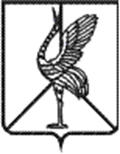 Совет городского поселения «Шерловогорское»РЕШЕНИЕ20 ноября 2015 года                                                                                   № 277поселок городского типа Шерловая ГораОб установлении налога на имущество физических лиц на территории городского поселения «Шерловогорское»	В соответствии с Федеральным законом от 06 октября 2003 года № 131 – ФЗ «Об общих принципах организации местного самоуправления в Российской Федерации», руководствуясь гл. 32 Налогового кодекса Российской Федерации, п.п.1 п.1 ст. 8 Устава городского поселения «Шерловогорское», Совет городского поселения «Шерловогорское» решил:Ввести на территории городского поселения «Шерловогорское» налог на имущество физических лиц. Установить следующие налоговые ставки в отношении объектов налогообложения:- 0,1 процента в отношении:жилых домов, жилых помещений;объектов незавершенного строительства в случае, если проектируемым назначением таких объектов является жилой дом;единых недвижимых комплексов, в состав которых входит хотя бы одно жилое помещение (жилой дом);гаражей и машино – мест;хозяйственных строений или сооружений, площадь каждого их которых не превышает 50 квадратных метров и которые расположены на земельных участках, предоставленных для ведения личного подсобного, дачного хозяйства, огородничества, садоводства или индивидуального жилищного строительства;- 1,5 процента в 2016 году, 2 процента в 2017 году и последующие годы в отношении объектов налогообложения, включенных в перечень, определяемый в соответствии с п. 7 ст. 378.2 Налогового кодекса РФ, в отношении объектов налогообложения, предусмотренных абзацем 2 п. 10 ст. 378.2 Налогового кодекса РФ, а также в отношении объектов налогообложения, кадастровая стоимость каждого из которых превышает 300 миллионов рублей.-0,5 процента в отношении прочих объектов налогообложения.3. Налоговая база по налогу на имущество физических лиц определяется исходя из кадастровой стоимости объектов налогообложения.4. При определении налоговой базы в отношении объектов налогообложения, включенных в перечень, определяемый в соответствии с п. 7 ст. 378.2 Налогового кодекса РФ, в отношении объектов налогообложения, предусмотренных абзацем 2 п. 10 ст. 378.2 Налогового кодекса РФ, налоговая база уменьшается на величину кадастровой стоимости 150 квадратных метра площади по одному объекту на одного налогоплательщика по его выбору.5. Налоговые льготы, основания и порядок их применения установить в соответствии со ст. 407 Налогового кодекса РФ.6. Настоящее решение вступает в силу по истечении одного месяца со дня его официального опубликования (обнародования), но не ранее 01 января 2016 года.7. Со дня вступления в силу настоящего решения признать утратившим силу решение Совета городского поселения «Шерловогорское» от 25.11.2014 года № 188 «Об установлении налога на имущество физических лиц».8. Настоящее решение опубликовать (обнародовать) в Борзинской районной газете «Даурская новь» и разместить на официальном сайте администрации городского поселения «Шерловогорское» в информационно – телекоммуникационной сети «Интернет». 9. Настоящее решение направить в Межрайонную ИФНС России № 5 по Забайкальскому краю.Глава городского поселения«Шерловогорское»                                                         Н. Ю. Чернолихова 